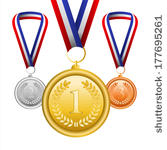 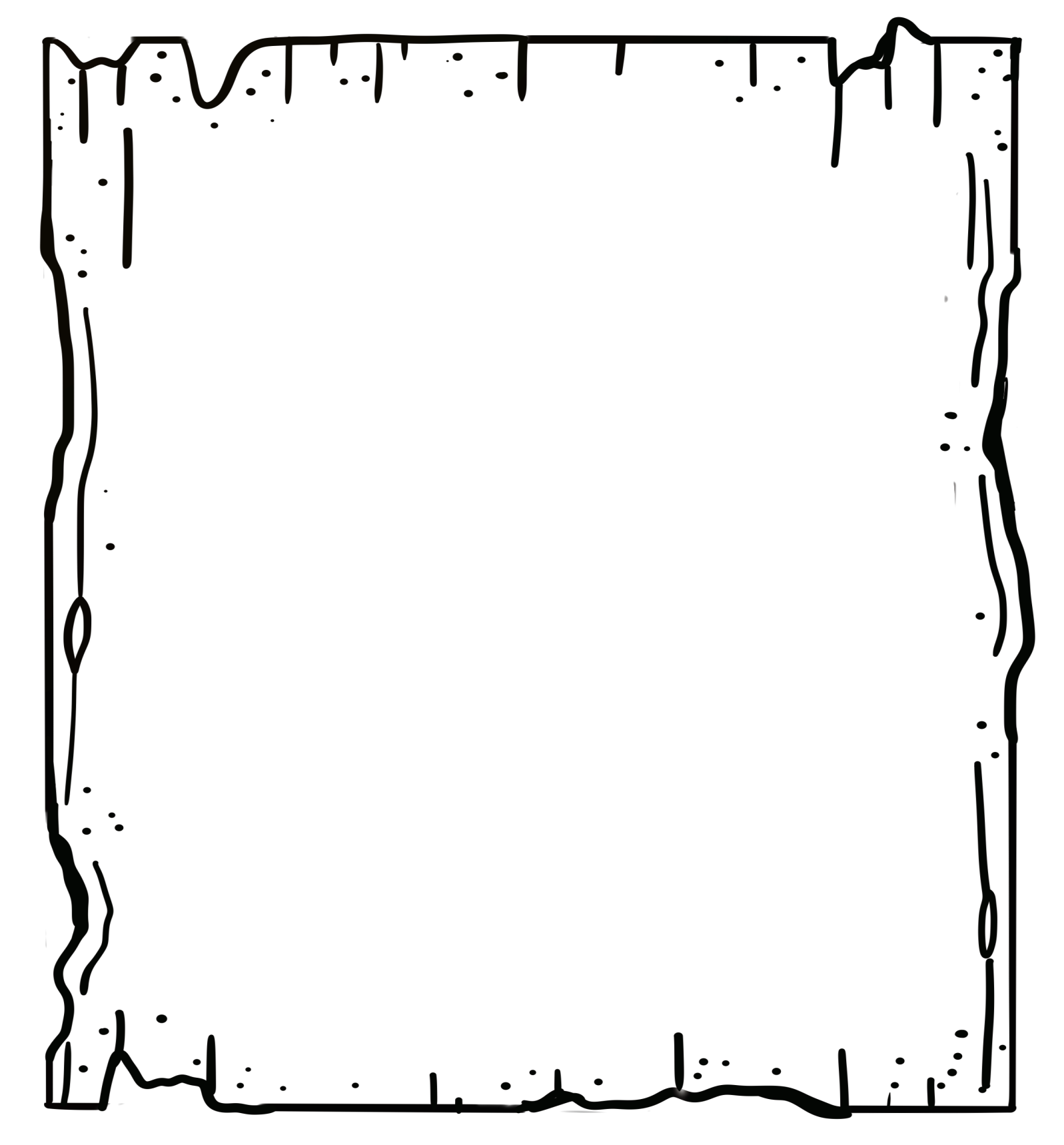 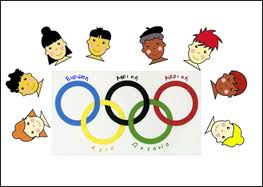 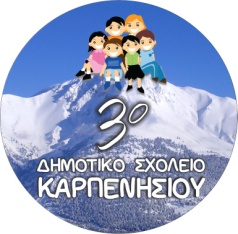 ΠρόσκλησηΣας  προσκαλούμε την Δευτέρα 5 Οκτώβρη 2015 και ώρα 10:30 στην αίθουσα εκδηλώσεων του Σχολείου μας στη «2η Πανελλήνια Ημέρα Σχολικού Αθλητισμού» με θέμα:«Σχολικός Αθλητισμός – Συμμετέχω και μαθαίνω τα Ολυμπιακά Ιδεώδη μέσα από τα Ολυμπιακά και τα Παραολυμπιακά Αθλήματα»Τιμητική παρουσία: Θάνος Κώστας, 4ος Ολυμπιονίκης στην Ελληνορωμαϊκή Πάλη, Σίδνεϊ 2000.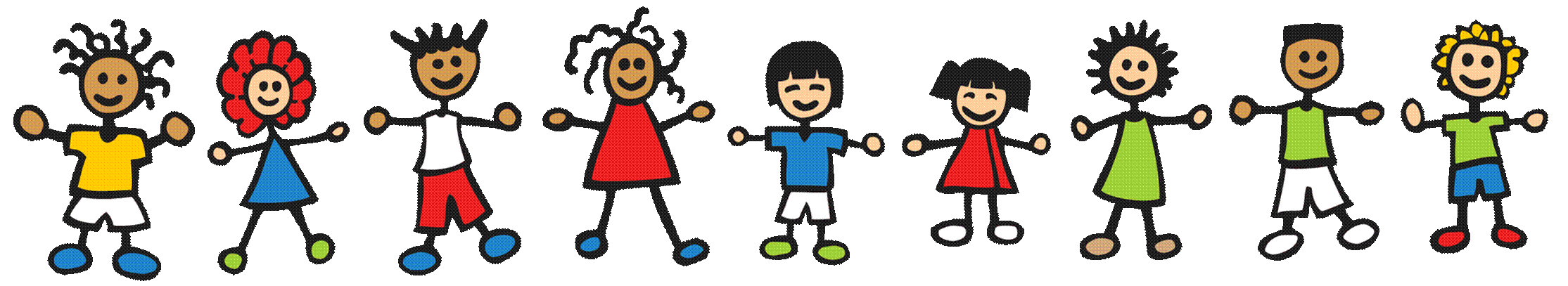 